Your Name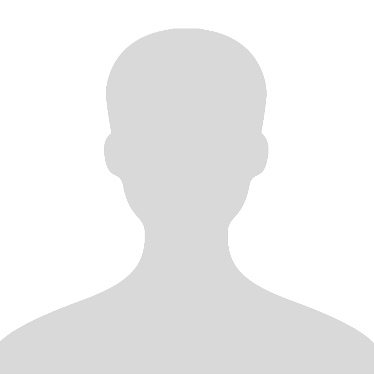 EDUCATIONBS	University Name, Electrical Engineering	May 200X	Graduated Summa Cum Laude	Minored in MathematicsMS	University Name, Electrical Engineering	 May 200X	Thesis: “Title”	Advisor: NamePhD	University Name, Electrical Engineering	 May 200XDissertation: “Title”	Committee: Name (chair), Name, NameName of University, Location	May 200X to Aug 200XAssociate Professor, Department	Masters Students Advised	______________________	Doctoral Students Advised	______________________LANGUAGESEnglish: Native LanguageSpanish: Intermediate Listener, Novice Speaker, Advanced  and WritingEXPERIENCE ---COMPUTER SKILLSProgramming: skill 1, skill 2, skill 3, skill 4Applications: skill 1, skill 2, skill 3, skill 4Platforms: skill 1, skill 2, skill 3, skill 4OTHER SKILLS---CERTIFICATE AND COURSES---OTHER---INTERESTED JOB---References---Phone: _____________Email:______________Address